Anmeldung 16. Indiaca-TurnierSamstag, 21. Oktober 2023Männerriege Tecknau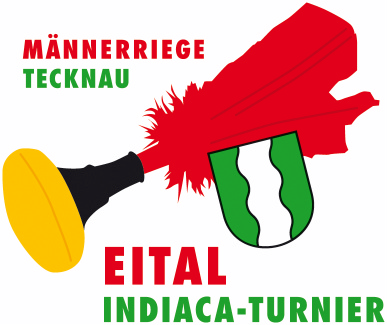 Wenn es genügend Mannschaften hat, werden wir alle sechs Kategorien spielen. Sonst werden wir ohne nachfragen eine offene Kategorie durchführen. 
Bei grossem Interesse müssen wir die Teilnehmer-zahl beschränken. Deshalb werden die Anmeldungen nach Eingang berücksichtigt. Es werden aber in jedem Fall alle Kategorien gespielt. 
Erst mit der Überweisung des Startgeldes – ebenfalls bis zum Anmeldeschluss – ist die Anmeldung definitiv. Sollte eine Mannschaft ihre Anmeldung nach dem Anmeldeschluss zurückziehen, wird das Startgeld nicht mehr zurückerstattet.Startgeld bitte ebenfalls bis am 20. August 2023 auf folgendes Konto überweisen:Beim Spielplan können wir keine Rücksicht nehmen auf Spieler/innen, die in mehreren Mannschaften mitspielen. ---------------------- Anmeldung Eital Indiaca-Turnier Tecknau ---------------Verein: 	……………………………………………………………………………..……..Verantwortliche Person: ……………………………………………………………………….Adresse:	…………………………………………………………………………………….Natel: 	……………………… E-Mail:  ………………………………………………….Pro Mannschaft ein Talon:Damen 14+ Anz. Mannschaften 	…… à Fr. 50.-Damen 35+ Anz. Mannschaften 	…… à Fr. 50.-Mixed 14+   Anz. Mannschaften 	…… à Fr. 50.-Mixed 35+   Anz. Mannschaften 	…… à Fr. 50.-Herren 14+ Anz. Mannschaften 	…… à Fr. 50.-Herren 35+ Anz. Mannschaften 	…… à Fr. 50.-Anmeldeschluss: 20. August 2022Datum:_________________	Unterschrift: ____________________________Für Fragen: Tel. +41 (0)79 663 09 21Die Spielpläne werden Euch ca. zwei Wochen vor dem Turnier zugesendet.Anmeldetalon einsenden an:
martin.buess@bluewin.ch oder 	Martin Buess, Im Hofacker 7, CH- 4492 Tecknau